محتويات الخطة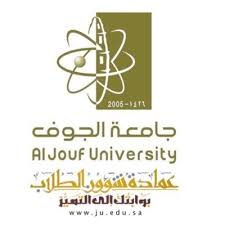 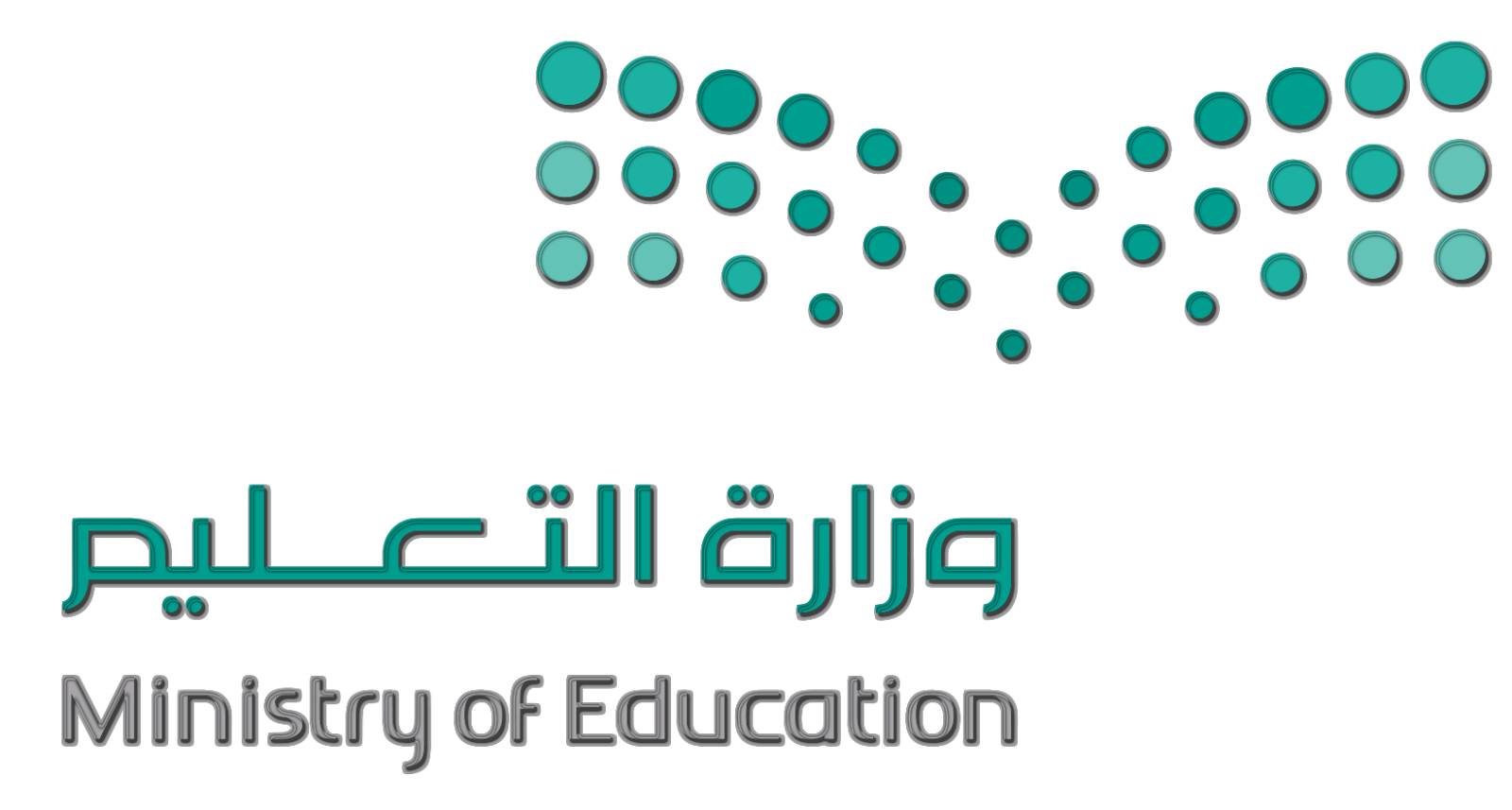 أهداف المشاركة  .الهيكل التنظيمي للجنة العليا .محاور المشاركات .مراحل الأعمال والبرامج التحضيرية للمؤتمر العلمي السابع:الدعاية والإعلان .اجتماعات اللجنة العليا مع المنسقين ورؤساء المجالس الطلابية .التدريب والتأهيل للطلاب.استلام الكليات لمشاركات الطلاب.الملتقيات التحضيرية في الكليات، مع تقويم أداء الكليات.استلام اللجنة العليا للمشاركات من الكليات وتحكيمها.الملتقى التحضيري بالجامعة .الميزانية المقترحة للمؤتمر وبنود الصرفالجوائز والحوافز المرصودة للطلاب والمشرفين على المشاركات .مواعيد هامة .تقديمتنظم جامعة الجوف المؤتمر العلمى الطلابى ايماناً منها بأهمية تحصين «فكر الشباب» بالعلم وتحويل إنتاجهم المعرفي إلى اقتصاد وطنى ، وهو ما يعزز من رؤية وزارة التعليم العالي تجاه استقطاب ودعم الشباب نحو قضايا البحث العلمي والإبداع والابتكار والإسهام في خدمة المجتمع بعيداً عن القضايا الهامشية الأخرى ، بما يعزز من مظاهر الوحدة والانتماء وخدمة الوطن وتمثيله في محافل دولية.حيث تسعى جامعة الجوف إلى تأهيل العنصر البشري ، والاستثمار فيه لمستقبل الوطن، وذلك من خلال تحويل المعرفة إلى إنتاج يعزز من اقتصاد المجتمع.وتهدف عمادة شؤون الطلاب الى رفع المستوى العلمي والثقافي لدى الطلاب والطالبات ، وتعزيز القيم البحثية والإبداعية للطلاب والطالبات ، وتنمية ثقافة البحث العلمي والإبداع والابتكار لديهم ، وكذلك تشجيع الأعمال الفنية والإعلامية ، والعمل الريادي ، وبناء المشاريع الصغيرة  وتنمية موهبة الابتكار ورعايتها لدى الطلاب والطالبات ، وإثراء الساحة الأكاديمية الطلابية بعرض ونشر النتاج العلمي والإبداعي ، وتنمية المهارات القيادية والحوارية لدى طلابها  وغرس قيم التنافس العلمي الشريف والعمل الجماعي و تعزيزه ، وبناء جسور التواصل العلمي بين الطلاب والطالبات.واستمراراً للعطاءات  والإنجازات العلمية والثقافية التي حققتها الجامعة في السنوات السابقة ، ورغبة في تحقيق ما تصبو إليه من تنمية الحركة الثقافية والمعرفية بالجامعة من حيث إكساب الخبرات لبعض منسوبيها من أعضاء هيئة التدريس والموظفين بإشراكهم في التنظيم والإعداد للمشاركة في مثل هذه المؤتمرات ، وكذلك تطوير قدرات طلابها ومهاراتهم علاوة على الجانب العلمي.وبين يديكم خطة العمل العامة للتحضير للمؤتمر ، وفيها تفصيل للأعمال والبرامج التي ستعدها وتنظمها عمادة شؤون الطلاب وكذلك منسقو الكليات ورؤساء المجالس الطلابية.                               عميد عمادة شؤون الطلاب دكتور / هزاع بن عبد الكريم الفويهيأهداف المشاركةرفع المستوى العلمي والثقافي لدى الطلاب وتطوير المهارات البحثية والإبداعية فيهم.تثقيف الطلاب والطالبات بآليات وضوابط إعداد البحوث العلمية والاختراعات والابتكارات والأعمال المتعلقة بمتطلبات التعليم الأكاديمي .عرض المشاريع البحثية والنتاج العلمي والإبداعي والابتكارات والاختراعات ومشاريع ريادة الأعمال والتعريف بها .تعزيز ثقافية الخدمة المجتمعية وبث روح التعاون والتضحية لبناء المجتمع.إكساب الطلاب و الطالبات مجموعة من القيم والمهارات الشخصية و الاجتماعية مثل مهارات الحوار والتفاعل مع الآخرين ، و إدارة اللقاءات و المناسبات والعمل الجماعي.تقوية الروابط والعلاقات وتعزيزها بين طلاب الجامعة ومنسوبيها .تعزيز روح الانتماء لدى الطلاب للجامعة والوطن. إتاحة الفرصة لطلاب جامعة الجوف لتبادل الخبرات مع طلاب الجامعات الأخرى وتنمية روح المنافسة والإبداع والتميز.الرقي بإنجازات جامعة الجوف في البيئة الأكاديمية المحلية والمجتمع ، من خلال تحسين وتطوير المشاركات المرشحة للمؤتمر .الهيكل التنظيمي للمؤتمر محاور المشاركات المحور الأول :-اوراق عمل وتشمل مسارين 1-نحو مجتمع أمن فكرياً ( الواقع والمأمول  )2- دور المؤسسات الجامعية نحو تحقيق رؤية المملكة 2030المحور الثاني :  ريادة الأعمال ، ويتضمن مسارين :1- الفكرة المتميزة في صناعة الأعمال .2- مشاريع ريادة الأعمال .المحور الثالث محور الابحاث ، ويتضمن هذا المحور  :مسار العلوم الأساسية والهندسية .مسار العلوم الصحية .مسار العلوم الإنسانية والاجتماعية .المحور الرابع : الابتكار وخدمة المجتمع ، ويتضمن هذا المحور:مسار الابتكار .مسار الخدمة المجتمعية .مسار الأفلام التوعوية المتعلقة بقضايا المجتمع .الفعاليات المصاحبة ، وتشمل الآتي : 1- الإلقاء : ويتضمن فرعين هما :الخطابة .(اشرحها) .2-الشعر العمودى ( الفصحى )مراحل الأعمال والبرامج التحضيرية للمؤتمر العلمي الثامنالدعاية والإعلان .اجتماعات اللجنة العليا مع المنسقين ورؤساء المجالس الطلابية .التدريب والتأهيل للطلاب.استلام الكليات لمشاركات الطلاب.الملتقيات التحضيرية في الكليات، مع تقويم أداء الكليات.استلام عمادة شؤون الطلاب للمشاركات من الكليات وتحكيمها.الجلسات العلمية للأبحاث المتأهلة من الكليات وملتقى الجامعة.وفيما يأتي تفصيل طريقة العمل في هذه المراحل ، علماً بأن هذه المراحل تشمل أعمال منسقي الكليات وبرامجهم التحضيرية في الكلية كما سيتم توضيحه في كل مرحلة :المرحلة الأولى : الدعاية والإعلان .تم هذه المرحلة فور موافقة صاحب الصلاحية على خطة العمل  وستستمر إلى الانتهاء من التحضير للمشاركة في المؤتمر وهي الدعاية العامة لجميع الفعاليات والبرامج التحضيرية.على ان تعد عمادة شؤون الطلاب مجموعة كبيرة من وسائل الدعاية والإعلان عن البرامج والأعمال التحضيرية للمشاركة في المؤتمر ، حيث تتضمن تلك الدعايات البنرات  والاستاندات  واللوحات الدعائية بأحجام ومقاسات مختلفة وضعت في كافة مرافق إدارة الجامعة والكليات والعمادات والإدارات الأخرى ،  وتحوى تلك الدعايات التعريف العام بالمؤتمر ومحاوره ، وسبل التواصل مع لجنة المؤتمر أو منسقي الكليات ، وتتضمن كذلك توضيحاً للجوائز المرصودة للطلاب الفائزين والمتميزين في المسابقات المختلفة  ، كما تحتوى كذلك توضيحاً للمكافآت المرصودة للمشرفين على المشاركات الطلابية ، إضافة إلى الدعايات التعريفية التي سوف يسلمها منسقو الكليات في اللقاءات التعريفية في الكليات .وهناك أيضاً دعايات ستنشر لاحقاً عن الدورات التدريبية وورش العمل التي ستقيمها اللجنة العليا .وعلى منسقي الكليات نشر دعايات متنوعة عند إقامة برامج أو فعاليات تحضيرية للمؤتمر كالدورات والمحاضرات واللقاءات التعريفية أو الملتقى التحضيري بالكلية.ويقترح على منسقي الكليات التعاون مع أعضاء هيئة التدريس لحث الطلاب في القاعات الدراسية على المشاركة في المؤتمر وتعريفهم بالمحاور المتاحة لهم.المرحلة الثانية : اجتماع اللجنة العليا مع المنسقين ورؤساء المجالس الطلابية:ستعقد اللجنة العليا إن شاء الله اجتماعين رئيسيين مع منسقي الكليات  وذلك للإعداد والتنظيم والتعرف على الأعمال والبرامج التحضيرية بالجامعة، حتى تتضح الرؤية في طريقة التحضير والمشاركة في المؤتمر، وللاستماع للآراء والمقترحات ووجهات النظر لتنظيم وتنفيذ البرامج والأعمال.مع استمرار التواصل بين اللجنة العليا ومنسقي الكليات ورؤساء المجالس الطلابية عبر وسائل الاتصال المختلفة طيلة أيام الأعمال والبرامج التحضيرية .المرحلة الثالثة : التدريب والتأهيل للطلاب:يقوم منسقو الكليات  بالإعداد والتنظيم للقاءات تعريفية والدورات التدريبية وورش العمل لتعريف الطلاب بطريقة المشاركة في المؤتمر ، وتأهيلهم وتعريفهم بمراحل وأساليب إعداد الأبحاث والمشاركات المتنوعة لتقديمها للمشاركة في مسابقات الملتقى التحضيري والمؤتمر الرئيسي بالمدينة . وستنسق اللجنة العليا لبعض الدورات وورش العمل العامة التي لا يوجد لها مدربون متخصصون بالجامعة كالابتكارات والاختراعات.والمحاور المقترحة للدورات وورش العمل كالآتي :منهجية كتابة البحث العلمي .أفكار لمشاريع بحثية متميزة .مشاريع ريادة الأعمال، الأفكار وآليات التنفيذ .طرق وأساسيات ومقترحات لإعداد الابتكارات والمخترعات.الخدمات المجتمعية والأعمال التطوعية، أفكار ومقترحات.كما ستحدد لجنة المؤتمر مجموعة من المستشارين في بعض المحاور ليتابعوا الطلاب المتميزين في المحور  ويزودوهم بآرائهم وأفكارهم ومقترحاتهم في سبيل تطوير مشاركاتهم، كما سيتولون تقديم الدورات وورش العمل المتخصصة في محاورهم.ويقترح على منسقي الكليات الإعلان للطلاب الراغبين في المشاركة في المؤتمر بتسجيل أسمائهم والمحاور التي سيشاركون فيها، والتنس لإعداد البرامج والدورات التأهيلية الخاصة بكل محور.المرحلة الرابعة : استلام الكليات  لمشاركات الطلاب :في هذه المرحلة تكوّن عمادات الكليات وبالتنسيق مع منسقي الكليات لجاناً أو فرق عمل لتنظيم الأعمال والبرامج التحضيرية بالكلية، واللجان المقترحة في الكليات هي: لجنة استلام المشاركات، ولجنة التحكيم، ولجنة حفل الملتقى، ويمكن زيادة عدد اللجان بحسب الرؤية التنظيمية للكلية .ويقوم منسقو الكليات ورؤساء المجالس الطلابية بالتنسيق مع اللجنة المختصة لاستلام المشاركات المختلفة من الطلاب والطالبات، وفرزها بحسب المحاور ثم تحكيمها وترشيحها وتقويمها، تمهيداً لعرضها في الملتقى التحضيري بالكلية ولإرسالها إلى اللجنة العليا للملتقى التحضيري بالجامعة ، للدخول في التصفيات النهائية بالجامعة .وعلى منسقي الكليات ورؤساء المجالس الطلابية متابعة تطبيق الشروط والضوابط المحددة من قبل إدارة المؤتمر العلمي الخامس على المشاركات المقدمة من الكليات ، وإلزام الطلاب بتعديل المشاركات على ضوئها قبل إرسالها إلى اللجنة العليا في عمادة شؤون الطلاب.المرحلة الخامسة : الملتقيات التحضيرية في الكليات ، مع تقويم أداء الكليات:حيث تقيم الكليات ملتقيات تحضيرية مصغرة داخل الكليات، وذلك بعد استقبال الكليات للبحوث والأعمال والمشاركات المقدمة من الطلاب والطالبات على جميع المحاور ثم تقويمها وترشيحها، ومن أهداف إقامة هذه الملتقيات تدريب الكليات على إقامة المؤتمرات وتنظيمها والإعداد لها، وتكريم المتميزين والفائزين في المشاركات من طلاب الكلية ، وتقويم مشاركاتهم وإبراز جوانب القوة والضعف فيها.وتكون فقرات الملتقيات التحضيرية في الكليات مشتملة على عرض للبحوث والمشاركات المتنوعة من قبل الطلاب والطالبات ، ويمكن للجان التحكيم المتخصصة تقويم تلك المشاركات عند عرضها في الملتقيات وإبداء ملاحظاتهم ومرئياتهم ، وترشيح ما هو متميز منها .وستكلف لجنة المؤتمر أعضاءها لحضور الملتقيات التحضيرية في جميع الكليات لتقويم أدائها وفقراتها والمشاركات التي ستقدم فيها، وسيتم تقويم  الكليات بناء على معايير وضوابط وضعتها اللجنة ، وذلك من باب التشجيع والتحفيز على التنافس الشريف بين الكليات والتميز في الأداء والتنفيذ للبرامج والفعاليات.المرحلة السابعة : استلام اللجنة العليا للمشاركات من الكليات وتحكيمها .وسيكون آخر موعد لاستلام المشاركات يوم   الخميس 4/8/1438هـ  ،  وستعلن نتائج تحكيم المشاركات قبل إقامة الملتقى التحضيري إن شاء الله .وسيتم تشكيل لجان تنفيذية في عمادة شؤون الطلاب متفرعة عن اللجنة العليا تتولى استلام المشاركات المختلفة من منسقي الكليات وفرزها على المحاور وتوضيح ما فيها من النقص في البيانات والمعلومات لاستكمالها ، وتجهيز بيانات المشاركين من الطلاب والطالبات وأعدادها تمهيداً لتسليمها إلى لجنة التحكيم المتفرعة كذلك عن اللجنة العليا لتقويمها وترشيح المتميز منها.وتأمل اللجنة العليا من منسقي الكليات ورؤساء المجالس الطلابية التأكد من مطابقة البحوث والمشاركات المختلفة للشروط والضوابط المحددة من إدارة المؤتمر بعمادة شؤون الطلاب.وكل ما سيطلب كتابته أو وصفه أو التعريف به من البحوث أو المشاركات يرسل للجنة العليا في سيديهات بصيغتين وورد (word) و بي دي إف (pdf).ويسلم منسق الكلية السيديهات الالكترونية  و الأعمال والمشاركات العينية مناولة للجنة العليا.وسيتم تزويد جميع منسقي الكليات بشروط وضوابط المشاركات.ويطلب من منسقي الكليات إعداد تقرير نهائي وكامل يشمل جميع الأعمال والبرامج التي أقامتها الكلية للتحضير للمشاركة في الملتقى التحضيري بالجامعة والمؤتمر العلمي ، ويسلم التقرير للجنة العليا عند تسليم المشاركات والبحوث.المرحلة السابعة : الجلسات العلمية للأبحاث المتأهلة من الكليات وملتقى الجامعة .ملتقى الجامعة محفل علمي للجامعة يقام إن شاء الله في يوم  الأربعاء 14/8/1438هـ  وسيكون برعاية وتشريف معالي مدير الجامعة ، ويدعى له جميع مسؤولي الجامعة من وكلاء الجامعة وعمداء الكليات وأعضاء هيئة التدريس ومنسقي الكليات للملتقى التحضيري، ومديري الإدارات والأقسام والموظفين والطلاب , على أن تقام الجلسات العلمية في محاور المؤتمر المختلفة للأعمال المؤهلة من الكليات في الفترة من 11-13/8/1438هـوستتضمن فقرات الملتقى مجموعة من البرامج والفعاليات وهي :أ-عرض الأبحاث الفائزة والمرشحة من قبل الطلاب والطالبات، في المحاور المختلفة ويشتمل العرض على توضيح موجز لأبرز معالم البحث وأقسامه ومحاوره، وطريقة إعداده، والمراحل التي مرت به.ب- مناقشة أوراق العمل وتحكيمها.ج – معرض الابتكارات والاختراعات ومشاريع ريادة الأعمال والخدمات المجتمعية تعرض فيه جميع المشاركات المقدمة في المحاور المذكورة، وسيقدم أصحابها فكرة موجزة عن مشاركتهم وأهدافها وطريقة إعدادها والصعوبات التي واجهوها عند التنفيذ.د- حفل تكريم للطلاب الفائزين والمرشحين في البحوث والمشاركات المختلفة، وتتضمن فقرات منوعة، مع كلمة معالي مدير الجامعة، وكلمة المنسق العام للمؤتمر، وإعلان أسماء الفائزين في المسابقات المختلفة، وتسليمهم الجوائز النقدية، وشهادات الشكر والتقدير .مواعيد مقترحة :مواعيد الملتقيات المقترحة الخاصة بالكليات العمل أو البرنامجالموعد المقترحبدء الحملة الإعلانية والدعائية عن المؤتمرالاحد 3/4/1438هـالاجتماع الاول مع منسقى المؤتمرالاربعاء 6/4/1438هـاسبوع ملتقى الكلياتالاحد 26/7/1438هـآخر موعد لتسليم المشاركات من الكليات للعمادةالخميس 4/8/1438هـالجلسات العلمية ومناقشة الاعمالالاحد 11-13/8/1438هـالمؤتمر العلمى بالجامعةالأربعاء 14/8/1438هـمالكليةتاريخ الملتقى1الصيدلة26/7/1438 هـ2الطب26/7/1438 هـ3طب الاسنان26/7/1438 هـ4العلوم الطبية التطبيقية بسكاكا26/7/1438 هـ5الهندسة27/7/1438 هـ6الحاسب والمعلومات27/7/1438 هـ7السنة التحضيرية بسكاكا27/7/1438 هـ8المجتمع بالقريات28/7/1438 هـ9العلوم الطبية التطبيقية بالقريات28/7/1438 هـ10علوم وآداب القريات28/7/1438 هـ11العلوم والآداب بطبرجل28/7/1438 هـ12العلوم28/7/1438 هـ13التربية29/7/1438 هـ14الشريعة والقانون29/7/1438 هـ15العلوم الادارية والانسانية29/7/1438 هـ